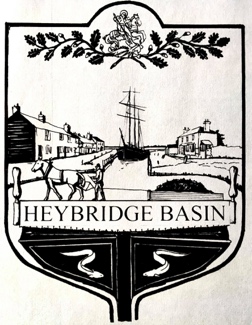 Minutes of the Annual Statutory meeting of Heybridge Basin Parish Council held on Wednesday 19th May 2021 at 7.30pm at Plantation Hall, Heybridge, Maldon, CM9 4ALPresent	Councillors R Bryson, C Edmond, Heubner, M Hodges, K Lawson, L Schnurr, J SjollemaIn attendance -   4 members of public, MDC Cllr Edwards, M Hilton - Clerk to Heybridge Parish Council and C McSweeney, Locum ClerkOutgoing Chair to declare the meeting openCllr Edwards welcomed Councillors and members of the public and declared the meeting openChair’s announcementsCllr Edwards outlined the Covid arrangements relating to the buildingElection of Chair for the 2021/22 term of officeCllr Sjollema proposed and Cllr Schnurr seconded that Cllr Lawson be elected as chair for the 2021/22 year. There were no other nominations and Cllr Lawson accepted the appointment. Cllr Lawson thanked Cllr Edwards for his diligence during the previous year and welcomed the new Cllrs to their first meetingCllr Lawson took the chairElected chair to sign Statutory Declaration of OfficeCllr Lawson signed the Statutory Declaration of OfficeElection of Vice Chair for 22121/22 term of officeCllr Edmond proposed and Cllr Lawson seconded that Cllr Sjollema be elected as Vice Chair.Cllr Bryson counter proposed and Cllr Heubner seconded that Cllr Hodges be elected Vice Chair.A vote was taken, 3 votes for Cllr Sjollema and 2 votes for Cllr Hodges, therefore Cllr Sjollema was elected as Vice Chair for the 2021/22 yearTo receive notification from any persons present of intent to record meetingNoneApologies for absenceApologies for absence were received from County Councillor Mark Durham and the Clerk, J. WatsonDeclarations of InterestCllr Lawson declared a non-pecuniary interest in item 14Cllr Edmond declared a non-pecuniary interest in item 15Meeting to be adjourned for public participationThe meeting was adjourned for public participationPublic QuestionsThere were no public questionsReports of District and County CouncillorsThere were no reports form District or County CouncillorsMeeting reconvenedMinutes of meeting – 6th April 2021The minutes as previously circulated were agreed as a true record and signed by Cllr LawsonTo appoint committees of the Council and agree membership of committeesPersonnel Committee – Cllrs Heubner, Sjollema and Edmond Daisy Meadow Car Park Committee – Cllrs Heubner, Bryson, Hodges and EdmondPublic Convenience Committee – Cllrs Sjollema, Heubner, Hodge and BrysonTo agree Council representatives on outside bodiesMaldon and Heybridge Heritage Harbour Association – Cllr Edmond reported that at a recent meeting of the Association it had been agreed that a Parish Council representative was no longer requiredChelmer Canal Trust – Cllr SjollemaMaldon and Blackwater Estuary Coastal Community Team – Cllr HodgesAnnual Internal Audit Report To note and approve the Annual Internal Audit Report 2020/21 in the Annual Return (Annual Governance and Accountability Return 2021/21 (page 3))Cllr Heubner proposed and Cllr Sjollema seconded accepting the report. Cllr Hodges raised some concern over the level of reserve fundsTo note and approve the Internal Audit Report from Auditing Solutions Ltd for the 2020/21 financial yearCllr Heubner proposed and Cllr Sjollema seconded accepting the reportAnnual Return To approve and sign Section 1 – Annual Governance Statement 2020/21The Statement was agreed and accepted and signed by Cllr LawsonTo approve and sign Section 2 – Accounting Statements 2020/21The Statements were agreed and accepted and signed by Cllr LawsonFinance To approve Bank Reconciliation as at 30th April 2021Cllr Heubner proposed and Cllr Lawson seconded approval of the Bank ReconciliationTo approve payment requests for April/May 2021Cllr Heubner proposed and Cllr Lawson seconded the approval of the payment requestsCllr Hodges enquired if the Electricity contract had been put out to tenderAction – Clerk to tender for electricity contractTo approve receipts for April/May 2021Cllr Heubner proposed and Cllr Lawson seconded the approval of the receiptsBank MandateTo agree the Bank MandateCllr Lawson recommended that members agree the proposed changes to the bank mandate – All agreedTo agree the appointed signatoriesIt was agreed that all members would become signatories to the Councils bank account and that 2 signatories would be required to authorise payments on the internet bankingTo authorise the Clerk to take the necessary action in respect of the agreed Bank Mandate and signatoriesAction – Clerk to make arrangements for the changes to the bank mandate and signing/authorisation arrangementsMeeting venue and datesTo consider the proposal that future meetings be held at Plantation Hall, Heybridge and to agree action to be takenCllr Heubner explained that the hall in Heybridge Basin could not be made Covid secure and that meetings will need to be held at Plantation Hall until such time that this situation is resolvedTo agree the date of future meetingsThe dates as previously circulated were agreed, with the exception that the meeting scheduled for 21st June will be moved to 22nd June. Cllr Edmond enquired if meetings could be held on a different evening as they clashed with other commitments. Cllr Lawson explained that whilst the current restrictions remained in place it would be necessary to follow the agreed timetable as it would prove difficult to find a different venue.To instruct the Clerk to take action as appropriateAction – Clerk to arrange meeting timetable as agreedInternet/Website – to consider the proposal that the Council transfer their internet domain name to .gov.org and to agree action to be takenCllr Schnurr explained in detail the benefits of the Council adopting a .gov.uk email and website domain and offered to set these up and update as necessary until a new Clerk was in position. After some discussion Cllr Bryson proposed and Cllr Heubner seconded that the Council should adopt a .gov.uk email address and website domain.Action – Clerk to liaise with Cllr Schnurr to make the necessary arrangementsLocal Highways PanelTo receive an update in respect of the applications made to the Local Highways Panel (LHP) to erect village gates with Heybridge Basin written on them at the entrance to the Basin and to agree action to be takenCllr Lawson reported that he had walked the area with a representative of ECC where the gates could be located and there was only one location that would be suitable due to the width of the verge. He had also discussed the erection of a ‘pedestrians in carriageway’ sign and some speed signage. The ECC representative is looking again at a possible site that was discussed
and signage options. To be reported at the next meetingTo discuss any new applications for consideration by the LHPCllr Edmond suggested that measures to resolve the parking issues in the village should be considered, particularly around the ‘lock’ area. Cllr Lawson reported that Maldon district Council had been requested to send enforcement Officers to patrol the area currently covered by yellow line restrictionsEmergency Planning To appoint two Councillors who, together with the Clerk, will meet with a representative of Maldon District Council to discuss emergency planning for the Basin and to agree the action to be takenCllrs Lawson and Edmonds were nominatedCommunity Engagement Team – to receive a report regarding the services of Maldon District Councils’ Community Engagement TeamMDC Cllr Edwards provided a copy of the latest report and there were no issues reported. Cllrs considered whether they wished to continue with this serviceAction – Clerk to place this item on the next agenda to consider the future use of the Community Enforcement TeamClerk’s ReportCllrs had noted the briefing paper prepared and circulated by the Clerk. It was reported that the land transfers were ongoingPlanning ApplicationsFUL/MAL/21/00406 – Boat Building Yard, Lock Hill – demolition of existing buildings and construction of 5no. 2 bed residential dwellings with associated hard and soft landscaping works After much discussion the following course of action was agreedCllr Lawson proposed and Cllr Heubner seconded that the Clerk be requested to approach Maldon District Council to request an extension to the consultation period on the following grounds; the complexity and sensitivity of the area requires local consultation and that no planning notices have been erected to alert residents to the proposalsCllr Lawson proposed and Cllr Heubner seconded that if this request was turned down by MDC that Cllrs Lawson and Hodges be delegated to liaise with the Conservation Society to respond to the consultationAction – Clerk to approach Maldon District Council for extension of consultation periodHOUSE/MAL/21/00462 – Homersfield, Harfred Avenue – proposed detached single garage to front driveway – no objectionPursuant to Section 1(2) of the Public Bodies Act (Admission to Meetings) Act 1960 it is resolved that, in view of the confidential nature of the business about to be transacted, that the press and public be excludedAppointment of Clerk and Responsible Financial OfficerOne application had been received for the vacancy of Clerk and it was proposed by Cllr Sjollema and seconded by Cllr Heubner that this applicant be invited for interview. Action – Clerk to make arrangements for interviewGrounds MaintenanceIt was noted that the Clerk had not received any response from the three companies approached to tender for the Grounds maintenance contract. Cllr Lawson proposed and Cllr Heubner seconded to continue using the services of the existing contractorMeeting closed at 9.10 pm      Date of next meeting – 22nd June 2021